C.P. Zulmma Verenice Guerrero Cazares		Diputada LocalReporte Mensual Casa de GestoríaREPORTE MENSUAL DICIEMBREApoyos Económicos.Jardín de Niños Edelmira Garza Campos T.M.Jardín de Niños Octavio Paz T.V.Jardín de Niños Octavio Paz T.M.Escuela Primaria Adam A. Rocha T.M.Escuela Primaria Amado Nervo T.M.Jardín De Niños Ignacio Manuel AltamiranoComisarial Ejidal Ejido Puente NegroCentro de Atención Múltiple T.V.Jardín de Niños Edelmira Garza Campos T.V.Niños y Niñas con Discapacidad SabinasGrupo de Mujeres Activas de la Villa de AgujitaEscuela Patricio Flores Zambrano T.M.Parroquia San Martin de PorresColegio de Abogados de la Región CarboníferaC. Norma Alicia y Sra. Gloria.Movimiento Cristiano PetecontesDespensas Escuela Amado Nervo T.V.			15 despensas.C. Jesús 						15 despensas.C. María Aidé 		 			 3 despensas.Total      33 DespensasApoyos en EspecieGrupo de 3° Grado Escuela Patricio Flores Zambrano		33Jardín de Niños Benito Juárez						90Jardín de Niños Lázaro Cárdenas Del Rio				60Jardín de Niños Bicentenario de la Independencia			85Trabajadores de FERROMEX						50Coordinadora de Catecismo Infantil Nuestra Sra. De Fátima		90Escuela Lic. Adolfo López Mateos T.V.					200Escuela Primaria Club de Leones N°1					230Escuela Primaria Francisco Villa						200Jardín de Niños Sor Juana Inés De La Cruz 				35Escuela Patricio Flores Zambrano T.V					160Jardín de Niños Margarita Maza de Juárez 				185Total de Personas Beneficiadas    1418Apoyos Específicos a Instituciones EducativasJardín de Niños Luis Donaldo Colosio MurrietaEscuela Secundaria General Francisco MurguíaSupervisión Escolar 302Apoyos Para RifaSENTE Sección 5° Delegación D – 1 – 29 Región 5Escuela Secundaria Técnica Federal Raúl M. Guzmán PeñaEscuela Secundaria General BarroteranGrupo de Zumba Bailar para SanarApoyo a Personas con Capacidades Diferentes o situaciones vulnerables Pañales de Adulto 2Pañales para bebes 3Atención Psicológica en casa de Gestoría  19Problemas de Conducta   0Problemas Emocionales   17Problemas de Pareja         1Problemas de Adicción      0Otros Trastornos 		1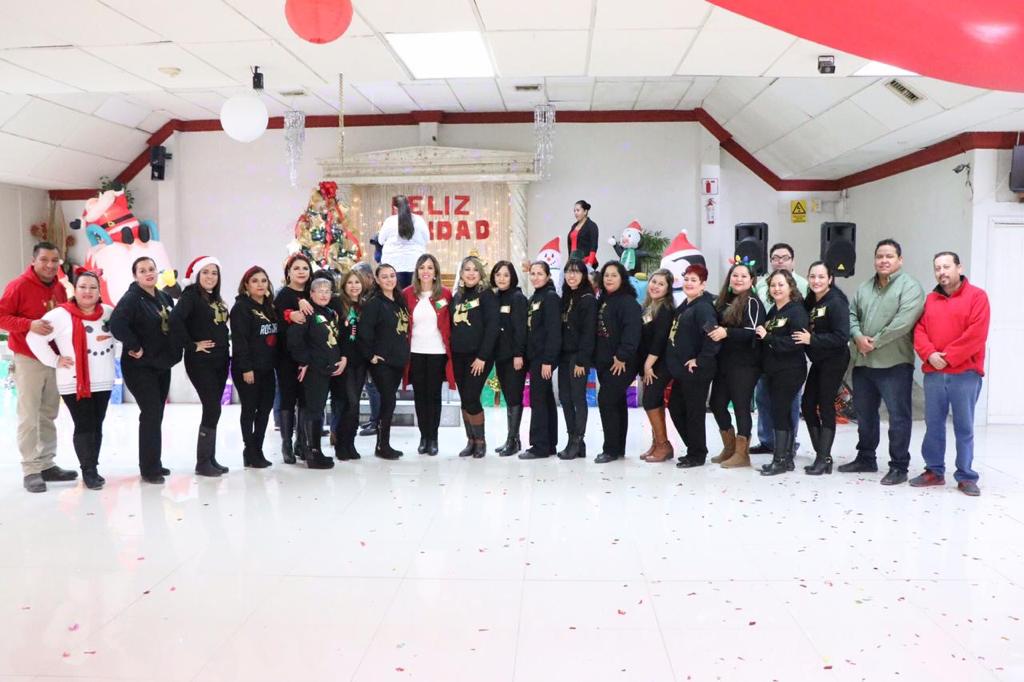 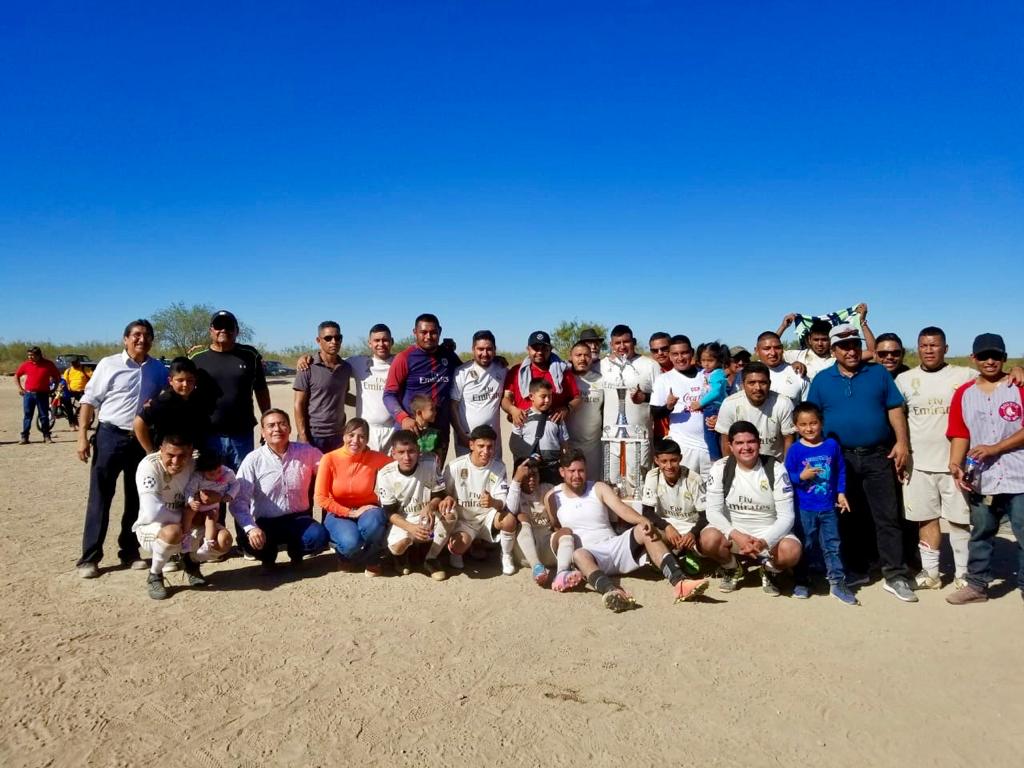 